128. Factor completely Remember to look first for a common factor. Check by multiplying. If a polynomial is prime, state this.− x3 + x2 + 42x28. Factor completely. Remember to look first for a common factor and to check by multiplying. If a polynomial is prime, state this.25x2 + 10x + 18. Solve using the principle of zero products.(5t − 8)(t − 1) = 0Complete the factorization.

8x6 = 4x2( )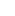  Factor out the largest common factor.

y8 - 16y5Factor out the largest common factor.
 
5x(3x - 5) + 2(3x – 5)Factor by grouping, if possible. Show all work necessary.

x3 + 3x2 + 2x + 6Factor completely. Show all work necessary.

x2  - 5x – 24Factor completely. Show all work necessary.

3x2 - 27x + 60 Factor completely. Show all work necessary.

7x2 + 58x – 45Factor completely. Show all work necessary.

9x2 - 121 Factor completely. Show all work necessary.

x2 - 10x + 25 
Solve using the principle of zero products.

(y + 17)(y + 5)(y - 3) = 0 
Solve by factoring and using the principle of zero products. Show all work necessary.

5x2 - 66 = 4x2 + 5x 
Solve using the five-step problem-solving process. Show all steps necessary to arrive at your solution.

The product of two consecutive positive integers is 109 more than their sum. Find the integersSolve using the five-step problem-solving process. Show all steps necessary to arrive at your solution.

A 20-ft. ladder is leaning against a building. If the distance from the bottom of the ladder to the base of the building is 4 ft. less than the height on the wall where the ladder is resting, what is the length of this height on the wall?Factor out the largest common factor.
6x9z5 - 18x6z3 + 4x5z4 - 22x7z6 Factor by grouping, if possible. Show all work necessary.
4x2 - 3x + 20x – 15Factor completely.
x2 + 11x – 26 Factor completely.
-x5 - 2x4 + 99x3Factor completely.
u2 - 6uv - 27v2Factor completely.
24x3 + 14x2 - 20xFactor completely.
75x2 – 3Factor completely.
t5 - 81tFactor completely. 

4a2 + 16a + 16Factor completely.
4x2 - 20xy + 25y2Solve by factoring and using the principle of zero products.
a2 - 19a = 0Solve by factoring and using the principle of zero products.
(x - 9)(x - 3) = -8Solve using the five-step problem-solving process. Show all steps necessary to arrive at your solution.
A rectangular room is 7 feet longer than it is wide. If the area of the room is 228 square feet, find the length and the width.Solve using the five-step problem-solving process. Show all steps necessary to arrive at your solution.
A cement walk of uniform width is built around a 20 foot by 40 foot rectangular pool and the area of the walk is 700 square feet. How wide will the walk beSolve using the five-step problem-solving process. Show all steps necessary to arrive at your solution.
If an object is propelled upward from a height of 96 feet at an initial velocity of 80 feet per second, then its height h after t seconds is given by the equation h = - 16t2 + 80t + 96. After how many seconds does the object hit the ground?
